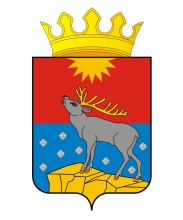 АДМИНИСТРАЦИЯ КРАСНОВИШЕРСКОГО ГОРОДСКОГО ОКРУГАП О С Т А Н О В Л Е Н И Е00.02.2021											   № 00Об утверждении Программы профориентационной работы в Красновишерском городском округе на 2021-2024 годыВ целях создания условий для ранней профориентации обучающихся  общеобразовательных учреждений, формирования готовности к осознанному выбору профессии в соответствии с интересами, склонностями, индивидуальными особенностями личности и с учетом потребности рынка труда Красновишерского городского округа и Пермского краяАдминистрация Красновишерского городского округа ПОСТАНОВЛЯЕТ:1. Утвердить прилагаемую Программу профориентационной работы в Красновишерском городском округе на 2021-2024 годы.2. Обнародовать настоящее постановление в центральной библиотеке, находящейся по адресу: г. Красновишерск, ул. Советская, д.18, и разместить на официальном сайте Красновишерского городского округа.3. Контроль за исполнением постановления возложить на заместителя главы администрации городского округа по социальным вопросам, начальника Департамента  муниципальных учреждений.Глава городского округа-глава администрацииКрасновишерскогогородского округа							Е.В. ВерещагинУТВЕРЖДЕНАпостановлением администрацииКрасновишерскогогородского округаот 00.02.2021 № 00ПРОГРАММА профориентационной работы в Красновишерском городском округе Паспорт программыХарактеристика проблемы, на решение которой направленаПрограммаПроцесс профессиональной ориентации рассматривается как один из аспектов социализации молодого человека. Данный процесс связан с обеспечением условий для повышения уровня обоснованности осознанного выбора личностью будущей профессии и реализации профессиональных планов. Анализ практики работы с молодежью на рынке труда свидетельствует о наличии проблем в системе профессионального становления выпускников школ. Неопределенность в выборе профессии у большинства молодых людей связана с появлением избытка специалистов в одних отраслях социума и дефицитом специалистов нового типа по новым рыночным специальностям и ряду рабочих профессий во всех сферах экономики, что не способствует эффективному социально-экономическому развитию страны, региона и муниципалитета.Таким образом, становится приоритетным формирование у молодежи мотивации к труду и потребности востребованной на рынке труда профессии. Возрастает роль и значение профессиональной ориентации и психолого-педагогической поддержки в личностно-профессиональном становлении учащихся 8-11 классов.Профориентация – это научно обоснованная система социально-экономических, психолого-педагогических, медико-биологических и производственно-технических мер по оказанию молодёжи личностно-ориентированной помощи в выявлении и развитии способностей и склонностей, профессиональных и познавательных интересов в выборе профессии, а также формирование потребности и готовности к труду в условиях рынка, различных форм собственности и предпринимательства. Она реализуется через комплекс учебно-воспитательного процесса и образует непосредственно профориентационную работу.Профориентационная работа является педагогической по методам, социальной – по содержанию, экономической – по результатам.  Современная экономическая и политическая обстановка заставляет предъявлять все более высокие требования к индивидуальным психофизиологическим особенностям человека. Рыночные отношения кардинально меняют характер и цели труда: возрастает его интенсивность, усиливается напряженность, требуется высокий профессионализм, выносливость и ответственность. В связи с этим огромное внимание необходимо уделять проведению целенаправленной профориентационной работы среди молодежи и школьников, которая должна опираться на глубокое знание всей системы основных факторов, определяющих формирование профессиональных намерений личности и пути ее реализации.Актуальность обновления и совершенствования системы профориентационной работы в Красновишерском городском округе обусловлены необходимостью достижения целей эффективного развития конкурентоспособных отраслей региональной экономики и обеспечения ее квалифицированными кадрами. Пермский край обладает высоким производственным, природно-ресурсным и трудовым потенциалом. Вместе с тем в потенциале развития конкретно Красновишерского городского округа на сегодняшний день имеется ряд нерешённых проблем. Одна из них - это угроза усиления тенденции сокращения численности населения округа за счёт миграционного потока, сокращение производств и обусловленные этим территориальные и профессиональные диспропорции спроса и предложения на рынках труда.Анализ состояния системы развития кадрового ресурса городского округа относительно требований инновационного социально-экономического развития территории позволяет выявить актуальные проблемы профориентационной работы, требующие программно-целевого подхода в их решении:традиционно выпускники общеобразовательных учреждений для участия в едином государственном экзамене выбирают обществознание, историю, биологию, химию, что свидетельствует об ориентированности выпускников на такие профессии, как врач, экономист, юрист, в то время как Пермский край нуждается в кадрах для технической отрасли, лесного хозяйства, строительства;недостаточность использования в практике профориентационнной работы эффективных педагогических технологий  сопровождения профессионального самоопределения учащихся;отсутствие материально-технических условий, обязательных при организации профориентационной работы профильного обучения по направлениям видов деятельности,  востребованных на рынке труда Красновишерского городского округа.Эти проблемы напрямую связаны с совершенствованием процессов психолого-педагогического сопровождения профессионального самоопределения   учащихся в учреждениях общего и  дополнительного образования Красновишерского городского округа, а также развитием их взаимодействия с социальными партнерами, работодателями, заказчиками образовательных услуг, государственными и социальными службами. Решение вышеуказанных проблем возможно в условиях реализации мероприятий данной Программы.  Программа профориентационной работы в Красновишерском городском округе (2021-2024 годы) направлена на развитие комплекса мер, обеспечивающих сопровождение профессионального самоопределения учащихся образовательных учреждений.Ежегодно в общеобразовательных учреждениях городского округа для школьников, в том числе начальных классов, проводятся профориентационные тематические классные часы, экскурсии, которые зачастую имеют точечный и теоретический характер и не позволяют создать необходимых условий для профессионального самоопределения учащихся в полном объеме. Профориентационная работа становится наиболее эффективной, если учащимся предоставляется возможность не только получать информационную поддержку о мире профессий, но и поучаствовать в профессиональных пробах практикоориентированной направленности. Например, организация элементарных профессиональных проб, практик позволяет «примерить» на себя ту или иную профессию, сопоставить свои возможности с требованиями к профессиональному труду в режиме, приближенном к реальности.На территории Красновишерского городского округа, к сожалению, отсутствуют градообразующие предприятия, однако функционирует ряд небольших производств, находящихся в частной собственности, бюджетные и государственные учреждения социальной направленности, что дает возможность усилить практикоориентированную составляющую ранней профориентации с учащимися. Поэтому в мероприятия Программы включены игры-квесты, профессиональные пробы,  акции,  групповые консультации  со специалистами учреждений-партнеров.Существующие теория и практика профориентационной работы свидетельствуют о ведущей роли системы образования в ее организации. Поэтому в Программе центральным звеном профориентационной работы определена система образования Красновишерского городского округа. Основным действующим субъектом профориентационной работы являются образовательные учреждения, которые выполняют функцию профессиональной ориентации выпускников с учетом их собственных интересов, склонностей, способностей, индивидуальных особенностей и потребностей рынка труда. Социальными партнерами в организации профессиональной ориентации школьников Красновишерского городского округа выступают: ГБПОУ «УПТ», Территориальный отдел по Красновишерскому району ГКУ ЦЗН Пермского края (далее – КГУ ЦЗН), ГБУЗ ПК «Красновишерская ЦРБ», предприятия, организации, общественные организации и средства массовой информации.Основные цели и задачи Программы,Основная цель государственной политики в области образования – обеспечение условий доступности качественного общего и профессионального образования, отвечающего стратегии социально-экономического развития страны в целях повышения качества жизни человека.Основные ориентиры развития системы образования Красновишерского городского округа – это обеспечение всем гражданам возможности получения образования, отвечающего требованиям современной инновационной экономики и реализации личностного потенциала.Цель Программы: обеспечение профессионального самоопределения учащихся в соответствии с их интересами, склонностями, индивидуальными особенностями личности и с учетом потребностей рынка труда Красновишерского городского округа и Пермского краяЗадачи Программы:- создание условий для формирования у учащихся устойчивых мотивов самореализации в профессиональной деятельности с учётом интересов, склонностей и требований рынка труда;- создание условий для реализации различных форм профессиональных проб для обучающихся;- обеспечение взаимодействия  и согласованности в профориентационной работе учреждений системы образования Красновишерского городского округа  и работодателей, ведомственных служб и учреждений, общественных организаций;- обеспечение развития единой профориентационной информационной среды;- внедрение инновационных технологий сопровождения профессионального самоопределения учащихся в практику учреждений системы образования Красновишерского городского округа.Целевые показатели,позволяющие оценивать ход реализации Программы:Программные мероприятия проектовСтруктура Программы обусловлена программно-целевым методом, который основан на подчинении распределения ресурсов, необходимых для реализации на каждом уровне планирования и управления достижения её цели и задач. Программа представляет собой комплекс мероприятий по реализации одной или нескольких задач, согласованных по времени, ресурсам и исполнителям. В целях повышения эффективности управления Программой мероприятия объединены в основные проекты. Проектная технология по развитию комплекса условий сопровождения профессионального самоопределения учащихся в системе образования Красновишерского городского округа  наиболее целесообразна для достижения планируемых результатов Программы. Наименование ПрограммыПрограмма профориентационной работы в Красновишерском городском округе (далее – Программа)Основание для разработки Решение заседания Совета глав муниципальных районов, муниципальных и городских округов при губернаторе Пермского края (протокол от 24 ноября 2020 г. № 11)Ответственный исполнитель программыДепартамент муниципальных учреждений администрация Красновишерского городского округаУчастники программы Администрации Красновишерского городского округа; муниципальные образовательные учреждения общего и  дополнительного образования Красновишерского городского округа;Территориальный отдел по Красновишерскому району ГКУ ЦЗН Пермского края;ГБУЗ ПК «Красновишерская ЦРБ»;иные организации и предприятия Красновишерского городского округаЦели и задачи ПрограммыЦель Программы: обеспечение профессионального самоопределения учащихся в соответствии с их интересами, склонностями, индивидуальными особенностями личности и с учетом потребностей рынка труда Красновишерского городского округа и Пермского края.Задачи Программы:- создание условий для формирования у учащихся устойчивых мотивов самореализации в профессиональной деятельности с учётом интересов, склонностей и требований рынка труда;- - создание условий для реализации различных форм профессиональных проб для обучающихся;- обеспечение взаимодействия и согласованности в профориентационной работе учреждений системы образования Красновишерского городского округа и работодателей, ведомственных служб и учреждений, общественных организаций;–	- развитие единой профориентационной информационной среды;- внедрение инновационных технологий сопровождения профессионального самоопределения учащихся в практику учреждений системы образования Красновишерского городского округаСроки и этапы реализации Программа будет реализована в 2021 – 2024 годы в соответствии с планом мероприятий.Первый (подготовительный) этап (январь-сентябрь 2021 г.) - разработка и утверждение нормативных документов, связанных с реализацией мероприятий Программы.Второй этап (октябрь 2021 г. – 2024 г.) - осуществление мероприятий Программы.Третий этап (конец 2024 г.) - оценка эффективности реализации Программы.Основные направления реализации Реализация механизмов социального и государственно-частного партнерства в сопровождении профессионального самоопределения учащихся с учетом потребностей рынка труда Красновишерского городского округа;формирование единой профориентационной информационной среды;подготовка педагогических кадров к эффективному сопровождению профессионального самоопределения учащихся в условиях современного образования;мониторинг эффективности профориентационной работы с учащимися 8-11 классов на территории городского округаОжидаемые конечные результаты реализации Программы1. Сформированная профориентационная компетентность, выражающаяся в готовности учащегося:испытывать потребность в образовательной и профессиональной самоидентификации;выделять варианты выбора из предлагаемых образовательным пространством или конструировать собственные версии образовательного и профессионального маршрута;владеть комплексом способов деятельности по обеспечению принятия решения о продолжении образования и профессиональном становлении в условиях изменяющего общества и рынка труда.2. Наличие муниципальной инфраструктуры профориентационной работы, обеспечивающей сопровождение профессионального самоопределения учащихся, направлений подготовки по востребованным экономикой Красновишерского городского округа и Пермского края профессиям и специальностям.3. Обновленное содержание образовательных программ всех образовательных учреждений Красновишерского городского округа, обеспечивающих преемственность в сопровождении профессионального самоопределения учащихся на разных этапах обучения в образовательном учреждении.4. Подготовлены педагогические кадры для профориентационной работы с учащимися в системе образования Красновишерского городского округа.5. Создана единая информационная среда профориентационной работы.№ п/пПоказателиЕд.изм.Базовоезначение2020 г.Значение показателя по годамЗначение показателя по годамЗначение показателя по годамЗначение показателя по годам№ п/пПоказателиЕд.изм.Базовоезначение2020 г.2021202220232024Развитие единой системы профориентационной работы в рамках государственно - частного партнёрстваРазвитие единой системы профориентационной работы в рамках государственно - частного партнёрстваРазвитие единой системы профориентационной работы в рамках государственно - частного партнёрстваРазвитие единой системы профориентационной работы в рамках государственно - частного партнёрстваРазвитие единой системы профориентационной работы в рамках государственно - частного партнёрстваРазвитие единой системы профориентационной работы в рамках государственно - частного партнёрстваРазвитие единой системы профориентационной работы в рамках государственно - частного партнёрстваРазвитие единой системы профориентационной работы в рамках государственно - частного партнёрства1.1Количество профори-ентационных проек-тов, реализуемых совместно с учрежде-ниями профессио-нального образованияшт.122331.2Доля образователь-ных учреждений, реализующих про-граммы психолого-педагогического сопровождения профессионального самоопределения учащихся%204060801001.3Доля обучающихся,охваченных времен-ным трудоустрой-ством в каникуляр-ный период%17,4181818181.4Количество выпуск-ников, определив-шихся в профессио-нальном выборе на момент окончания 11 класса%70809899100 1.5Доля учащихся, охваченных обще-развивающими программами дополнительного образования технической направленности%18%25%25%25%25%1.6Мониторинг продол-жения обучения выпускников 9, 11 классов (доля выпускников, получающих профессиональное образование)%97,31001001001001.7Количество меро-приятий, организу-емых с участием социальных партнё-ров, работодателейЕд.8101313132.  Развитие инфраструктуры профориентационной работы2.  Развитие инфраструктуры профориентационной работы2.  Развитие инфраструктуры профориентационной работы2.  Развитие инфраструктуры профориентационной работы2.  Развитие инфраструктуры профориентационной работы2.  Развитие инфраструктуры профориентационной работы2.  Развитие инфраструктуры профориентационной работы2.  Развитие инфраструктуры профориентационной работы2.1Доля образователь-ных учреждений, оказывающих индивидуальные профориентацион-ные консультации по выбору профессии и профилю обучения%501001001001002.2Доля учащихся 8-11 классов, получаю-щих профориента-ционные услуги в форме профессио-нальных проб%20501001001002.3Доля учащихся 8 классов, посетивших экскурсии на предприятия и в организации Красновишерского городского округа%41001001001003. Развитие единой информационной среды профориентационной работы3. Развитие единой информационной среды профориентационной работы3. Развитие единой информационной среды профориентационной работы3. Развитие единой информационной среды профориентационной работы3. Развитие единой информационной среды профориентационной работы3. Развитие единой информационной среды профориентационной работы3. Развитие единой информационной среды профориентационной работы3. Развитие единой информационной среды профориентационной работы3.1Доля учреждений образования, имею-щих на школьных сайтах раздел «Профориентация»%0100100100100                                             4. Подготовка  кадров и программно-методическое обеспечение профориентационной работы4. Подготовка  кадров и программно-методическое обеспечение профориентационной работы4. Подготовка  кадров и программно-методическое обеспечение профориентационной работы4. Подготовка  кадров и программно-методическое обеспечение профориентационной работы4. Подготовка  кадров и программно-методическое обеспечение профориентационной работы4. Подготовка  кадров и программно-методическое обеспечение профориентационной работы4. Подготовка  кадров и программно-методическое обеспечение профориентационной работы4. Подготовка  кадров и программно-методическое обеспечение профориентационной работы4.1Количество педаго-гов, прошедших повышение квалифи-кации по модулю «Профориентация»Ед.711151818Наименование этапов реализации ПрограммыНаименование мероприятия и краткая характеристика (описание) мероприятияОтветственныеИсполнителиСроки1. Подготовитель-ный этап1.1. Разработка  и утверждение нормативно-правового обеспечения деятель-ности  образовательных учреждений в области профессиональной ориентацииДепартамент муниципальных учреждений, общеобразовательные учреждения2021 г.1. Подготовитель-ный этап1.2. Создание Рабочей группы  по реализации Программы Департамент муниципальных учреждений2021 г. 2. Основной этап2.1. Формирование единой системы профориентационной работы в системе образования Красновишерского городского округа2.2.1 Проведение конкурса профориентационных программ  учреждений образованияДепартамент муниципальных учреждений2021-2024 г.2. Основной этап2.1. Формирование единой системы профориентационной работы в системе образования Красновишерского городского округа2.2.2 Конкурс среди педагогов, осуществля-ющих профориентационную деятельность, на лучшие  методические разработкиДепартамент муниципальных учреждений2022 г.2. Основной этап2.1. Формирование единой системы профориентационной работы в системе образования Красновишерского городского округа2.2.3 Проведение профориентационныхмероприятий, посвященных популяризации востребованных профессий и специальностей на рынке труда Красновишерского городского округа и Пермского края Общеобразовательные учреждения
2021-2024 гг.2.2.4 Городская профориентационная игра-квест «Мое профессиональное будущее»Департаментмуниципальных учреждений,МБОУ ДО ЦДО2022 г.2.2.5 Муниципальная профориентационная квэст-игра «Путь в профессию»Департамент муниципальных учреждений, ГБПОУ «УПТ», МБОУ ООШ № 42022 г.2.2.6 Минипрофессио-нальные пробы-квест «Выбираем профессии Уральского промышленного техникума»Департамент муниципальных учреждений, ГБПОУ «УПТ», общеобразователь-ные учреждения2022, 2023 г.2.2.7 Реализация курсов по выбору и краткосрочных курсов в рамках предпро-фильной подготовки и внеурочной деятельности для учащихся 8-9 классовОбщеобразовательные учрежденияежегодно с сентября по май2.2.8 Экскурсии с выходом в организации и на предприятия, виртуальные экскурсии  с целью знакомства с профессиями и элементарными профессиональными пробамиОбщеобразовательные учреждения, организации-партнеры2022-2024 (по отдельным графикам) 2.2.9 Участие учащихся 8-11 классов в онлайн-мероприятиях и открытых уроках на Всероссийском портале «ПроеКТОриЯ» Общеобразовательные учрежденияежегодно2.2.10 Профессиональные пробы для учащихся 7 – 10 классов в рамках летней оздоровительной кампании «Профессиональное лето»Образовательные учрежденияежегодно,июнь - июль2.2.11 Профессиональные пробы в рамках Нацио-нального проекта «Образование»  на краевом портале «Билет в будущее» для учащихся 6-11 классовОбщеобразовательные учреждения2021-2024 г.2.2.12 Тематические классные часы для учащихся 6-11 классовОбщеобразовательные учрежденияежегодно с сентября по май2.2.13 Организация и проведение недели профориентации (профессиональных проб) на базе общеобразовательного учреждения для   учащихся Общеобразовательные учрежденияежегодно в соответствии с планом работы учреждения2.2.14.Проведение городских молодежных акций, посвященных востребованным профессиям на рынке труда Краснови-шерского городского округаДепартамент муниципальных учреждений, ГБПОУ «УПТ», КГУ ЦЗН, предприятия2021-2024(ежегодно, 1 раз в год)2.2.15 Организация целевой подготовки учащихся к ЕГЭ по обязательным предметам и предметам по выборуОбщеобразовательные учреждения, реализующие программы среднего общего образования2021-2024 гг.2.2.16 Оказание практических профориентационных услуг педагогами-психологами и классными руководителями  учащимся6- 11 классов (профориентационная диагностика, помощь в построении индивидуальных профессиональных планов, консультирование)Общеобразовательные учреждения2022-2024 г.2.2.17  Проведение индивидуальной и групповой работы с родителями по содействию в выборе профессии (родительские собрания, индивидуальные беседы)Общеобразовательные учреждения2021-2024 гг.2.2.18 Участие в диагностическом тестировании готовности к профессиональному самоопределению учащихся 8, 9 классовДепартамент муниципальных учреждений (в рамках мероприятий РЦОИ)2021-2024 гг. (апрель-май)2.2.19 Встречи  учащихся 9-11 классов с сотрудниками КГУ ЦЗН по ознакомлению с рынком труда Красновишерского городского округаОбщеобразовательные учреждения, КГУ ЦЗН2021-2024 гг.2.2.20 Встречи учащихся с представителями различных профессийОбщеобразовательные учреждения2021-2024 гг.2.2.21 Встречи с представителями вузов и ссузов Пермского краяУчреждения среднего профессионального и высшего образования, общеобразовательные учреждения2021-2024 гг.2.2.22 Участие в краевой выставке «Образование и карьера»Департамент муниципальных учреждений, общеобразовательные учрежденияежегодно (январь-февраль)  2.2.23 Профориентаци-онное тестирование учащихся 10-11 классовДепартамент муниципальных учреждений, общеобразовательные учрежденияежегодно (январь-февраль)2.2.24 Неделя профориентации несовершеннолетнихГКУ ЦЗНежегодно(1 раз в год)2.2.25 Групповая консультация  «Информирование несовершеннолетних о состоянии рынка труда»ГКУ ЦЗНежегодно2.2.26 Участие в Молодежной патриотической акции «Десант Прикамья»Департамент муниципальных учреждений, общеобразовательные учрежденияежегодно2.2  Единая информационная среда профориентационной работы2.2.1. Периодическое обновление интернет- странички по вопросам профориентации  на сайте учрежденияОбщеобразовательные учреждения2021-2024 гг.2.2  Единая информационная среда профориентационной работы2.2.2 Организация выставок, информационных стендов по вопросам профессиональной ориентацииОбщеобразовательные учреждения2021-2024 гг.2.2  Единая информационная среда профориентационной работы2.2.3 Размещение в классных, школьных группах в социальных сетях информации о профориентационных мероприятиях (проведенных, планируемых) и т.д.Общеобразовательные учреждения, ГБПОУ  «УПТ»2021-2024 гг.2.3 Кадровое и методическое обеспечение профориентационной работы2.3.1.Анализ обеспеченности кадрами профориен-тационной работыДепартамент муниципальных учреждений2021 г.2.3 Кадровое и методическое обеспечение профориентационной работы2.3.2 Организация курсовой подготовки педагогов по вопросам ранней профессиональной ориентации учащихсяДепартамент муниципальных учреждений, общеобразовательные учреждения2021-2024 гг.2.3.3 Методическая поддержка педагогов, осуществляющих профориентационную работу учащихся, через  тематические семинары, практикумы муниципального уровня, в том числе в рамках августовской конференции педагоги-ческих работниковДепартамент муниципальных учреждений, общеобразовательные учреждения2021-2024 гг.3. Заключительный этап3.1 Мониторинг эффективности сопровождения профессионального самоопределения учащихся в системе непрерывного образованияДепартаментмуниципальных учреждений2024 г.